Укропа пахучего плоды,					ФСцельные для приготовления настоя		Anethi graveolentis fructus					Вводится впервыеНастоящая фармакопейная статья распространяется на Укропа пахучего плоды, собранные зрелые и высушенные плоды культивируемого однолетнего травянистого растения укропа пахучего (огородного)  Anethum graveolens L., сем. сельдерейных  Apiaceae, применяемые в качестве лекарственного растительного препарата. ПОДЛИННОСТЬВнешние признаки. Анализ проводят в соответствии с требованиями ОФС "Плоды".Цельный препарат. Смесь отдельных полуплодиков (мерикарпий), реже цельных плодов (вислоплодников) длиной 3-7 мм, шириной 1,5-4 мм, овальные, слабовыпуклые снаружи и плоские на внутренней стороне; каждый полуплодик с 3 нитевидными спинными ребрами и 2 плоскими крыловидными боковыми.При рассмотрении под лупой (10×) или стереомикроскопом (16×) видны: цельные голые овальные полуплодики (мерикарпии) светло-коричневые, коричневато-серые или коричневые, иногда с зеленым оттенком; снаружи – слабовыпуклые, с тремя заметными нитевидными спинными ребрышками более светлого цвета, между которыми располагаются 4 секреторных эфирномасличных канальца; с внутренней стороны – плоские, с 2 выпуклыми полулунными эфирномасличными канальцами, которые могут быть частично разрушены; по краям полуплодика – коричневато-белые, иногда с зеленым оттенком, краевые ребра – крылья; на верхушке мерикарпия заметны остатки пятизубчатой чашечки. Цвет полуплодиков светло-коричневый, коричневато-серый или коричневый, иногда с зеленым оттенком, с более светлыми спинными ребрами и коричневато-белыми, иногда с зеленым оттенком – краевыми ребрами. Запах сильный, характерный. Вкус водного извлечения сладковато-пряный, несколько жгучий.Микроскопические признаки. Анализ проводят в соответствии с требованиями ОФС "Техника микроскопического и микрохимического исследования лекарственного растительного сырья и лекарственных растительных препаратов ( "Плоды и семена")". Цельный препарат. На поперечном срезе мерикарпия видны тангентально вытянутые клетки эпидермиса (экзокарпия) с толстыми стенками; мезокарпий, состоящий из паренхимных клеток с тонкими или слегка утолщенными стенками, в ребрышках видны проводящие пучки с группами механических волокон; в ложбинках расположены эфирномасличные канальцы: 4  на спинной (выпуклой) стороне и 2 – на брюшной (плоской) стороне, канальцы различных размеров с коричневыми выделительными клетками; эндокарпий, плотно сросшийся с семенной кожурой, заметен в виде темной полосы; семя полукруглой формы; эндосперм семени, состоящий из многоугольных толстостенных клеток, заполненных алейроновыми зернами, каплями жирного масла и мелкими друзами оксалата кальция.При рассмотрении под микроскопом «давленого» препарата плода видны фрагменты эпидермиса (экзокарпия) из полигональных тонкостенных клеток с умеренно выраженной четковидной утолщенностью стенок, с устьицами аномоцитного типа, устьица небольшие, встречаются редко; фрагменты мезокарпия из клеток с тонкими, слегка утолщенными стенками; фрагменты эфирномасличных канальцев различного размера с коричневыми выделительными клетками; фрагменты проводящих пучков с группами механических волокон; фрагменты эндокарпия из очень узких поперечных клеток; фрагменты семени, включающие тонкостенные коричневатые клетки семенной кожуры и группы многоугольных толстостенных клеток эндосперма, заполненных алейроновыми зернами, каплями жирного масла и мелкими друзами оксалата кальция; цельный зародыш или его фрагменты. 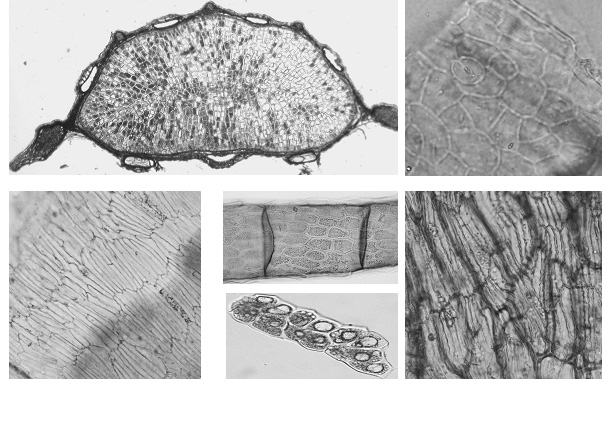 Рисунок – Укропа пахучего плоды.1 – поперечный срез полуплодика: a – эфирномасличные канальцы, б – проводящие пучки в ребрышках, в – эндосперм семени (40×); 2 – клетки эпидермиса (экзокарпия) (200×); 3 – паренхима мезокарпия (200×); 4 – фрагмент септированного (с поперечными перегородками) эфирномасличного канальца: a – коричневые выделительные клетки, б – поперечные перегородки (200×); 5 – эндокарпий (200×); 6 – клетки эндосперма с мелкими друзами оксалата кальция и каплями жирного масла (200×)Определение основных групп биологически активных веществТонкослойная хроматография Приготовление растворов.Раствор стандартного образца (СО) судана III. Около 0,005 г СО судана III растворяют в 10 мл спирта 96 % и перемешивают. Срок годности раствора не более 3 мес при хранении в прохладном, защищенном от света месте.Раствор СО ментола. Около 0,01 г СО ментола (левоментола) растворяют в 10 мл спирта 96 % и перемешивают. Срок годности раствора не более 3 мес при хранении в прохладном, защищенном от света месте.Около 1,0 г препарата, измельченного до отсутствия цельных плодов, помещают в коническую колбу со шлифом вместимостью 100 мл, прибавляют 10 мл спирта 96 % и кипятят с обратным холодильником на водяной бане в течение 20 мин. После охлаждения до комнатной температуры извлечение фильтруют через бумажный фильтр (испытуемый раствор).На линию старта аналитической хроматографической пластинки со слоем силикагеля в виде полос длиной 10 мм и шириной не более 3 мм наносят 20 мкл испытуемого раствора и рядом по 5 мкл раствора СО судана III и раствора СО ментола. Пластинку с нанесенными пробами сушат при комнатной температуре, помещают в камеру, предварительно насыщенную в течение 30 мин смесью растворителей толуол – этилацетат (95:5), и хроматографируют восходящим способом. Когда фронт растворителей пройдет 80 – 90 % длины пластинки от линии старта, ее вынимают из камеры и сушат до удаления следов растворителей. Пластинку обрабатывают анисового альдегида раствором уксуснокислым в этаноле, выдерживают в сушильном шкафу при температуре 100 – 105 ºС в течение 2 – 3 мин после чего сразу же просматривают при дневном свете.На хроматограмме растворов СО судана III и СО ментола должна обнаруживаться зона адсорбции синего или красновато-фиолетового цвета (судана III) и под ней зона адсорбции сине-фиолетового или сине-голубого цвета (ментол).На хроматограмме испытуемого раствора должно обнаруживаться не менее 3 зон адсорбции: зона адсорбции красного цвета с оранжевым или слабым коричневым оттенком между зонами адсорбции СО судана III и СО ментола, зона адсорбции фиолетового или серо-синего цвета выше зона адсорбции СО судана III, над ней зона адсорбции синего или фиолетово-синего цвета; допускается обнаружение других зон адсорбции (терпеноиды).ИСПЫТАНИЯВлажность. Цельный препарат - не более 12 %. В соответствии с требованиями ОФС "Определение влажности лекарственного растительного сырья и лекарственных растительных препаратов".Зола общая. Цельный препарат - не более 10 %. В соответствии с требованиями ОФС "Зола общая".Зола, нерастворимая в хлористоводородной кислоте. Цельный препарат - не более 1 %. В соответствии с требованиями ОФС "Зола, нерастворимая в хлористоводородная". Посторонние примеси. В соответствии с требованиями ОФС "Определение подлинности, измельченности и содержания примесей в лекарственном растительном сырье и лекарственных растительных препаратах".Другие части растения. Цельный препарат  не более 1 %. Органическая примесь. Цельный препарат – не более 2 %.Минеральная примесь. Цельный препарат  не более 1 %.Тяжелые металлы и мышьяк. В соответствии с требованиями ОФС "Определение содержания тяжелых металлов и мышьяка в лекарственном растительном сырье и лекарственных растительных препаратах".Радионуклиды. В соответствии с требованиями ОФС "Определение содержания радионуклидов в лекарственном растительном сырье и лекарственных растительных препаратах". Остаточные количества пестицидов. В соответствии с требованиями ОФС "Определение содержания остаточных пестицидов в лекарственном растительном сырье и лекарственных растительных препаратах". Зараженность вредителями запасов. В соответствии с требованиями ОФС "Определение степени зараженности лекарственного растительного сырья и лекарственных растительных препаратов вредителями запасов".Микробиологическая чистота. В соответствии с требованиями ОФС "Микробиологическая чистота".Количественное определение. Цельный препарат: эфирного масла  не менее 2 %.Определение эфирного масла проводят в соответствии с требованиями ОФС «Определение содержания эфирного масла в лекарственном растительном сырье и лекарственных растительных препаратах» (метод 2, время перегонки  2,5 ч).Около  (точная навеска) неизмельченных плодов измельчают в ступке с прибавлением  кварцевого песка или битого стекла, предварительно просеянного от пыли сквозь сито с отверстиями размером 0,25 мм, в течение не более 2 мин или измельчают на лабораторной мельнице до отсутствия цельных плодов, время измельчения – не более 2 мин.Масса содержимого упаковки. В соответствии с требованиями ОФС "Отбор проб лекарственного растительного сырья и лекарственных растительных препаратов".Упаковка, маркировка и транспортирование. В соответствии с требованиями ОФС "Упаковка, маркировка и транспортирование лекарственного растительного сырья и лекарственных растительных препаратов".Хранение. В соответствии с требованиями ОФС "Хранение лекарственного растительного сырья и лекарственных растительных препаратов".